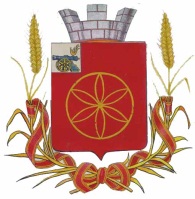  АДМИНИСТРАЦИЯ  МУНИЦИПАЛЬНОГО  ОБРАЗОВАНИЯ            РУДНЯНСКИЙ  РАЙОН  СМОЛЕНСКОЙ ОБЛАСТИП  О  С  Т  А Н  О  В  Л  Е Н  И  Еот  05.09.2016 № 319 О внесении изменений в Программу «Создание условий для обеспечения безопасности жизнедеятельности  населения муниципального образования Руднянского городского поселения Руднянского района Смоленской области на 2016 год»В соответствии с Федеральным законом от 06.10.2003 № 131-ФЗ « Об общих принципах организации органов местного самоуправления», Решением Совета депутатов Руднянского городского поселения Руднянского района Смоленской области от 18.01.2013 г. № 197 «О возложении исполнения полномочий Администрации Руднянского городского поселения Руднянского района Смоленской  области  на Администрацию  муниципального образования Руднянский  район  Смоленской  области  и ликвидации  Администрации  Руднянского городского поселения Руднянского района Смоленской области»Администрация муниципального образования Руднянский район Смоленской области  п о с т а н о в л я е т:1. Внести в Программу «Создание условий для обеспечения безопасности жизнедеятельности  населения муниципального образования Руднянского городского поселения Руднянского района Смоленской области на 2016 год», утвержденную постановлением  Администрации муниципального образования Руднянский район Смоленской области от 04.02.2016 г. №41 «Об утверждении муниципальной программы  «Создание условий для обеспечения безопасности жизнедеятельности  населения муниципального образования Руднянского городского поселения Руднянского района Смоленской области на 2016 год» следующие изменения:1.1. В паспорте Программы позицию: изложить в следующей редакции:1.2. Раздел IV изложить в следующей редакции:«IV. «Обоснование ресурсного обеспечения муниципальной программы».Финансирование Программы осуществляется за счет средств бюджета Руднянского городского поселения Руднянского района Смоленской области.Общий  объем  финансирования    Программы       составит  5449,9 тыс. рублей. Объемы финансирования мероприятий Программы подлежат уточнению при формировании бюджета муниципального образования Руднянского городского поселения Руднянского района Смоленской области.».1.3. Приложение № 2 План реализации муниципальной программы  «Создание условий для обеспечения безопасности жизнедеятельности  населения муниципального образования Руднянского городского поселения Руднянского района Смоленской области на 2016 год» изложить в следующей редакции согласно Приложению. 2. Настоящее постановление вступает в силу после его официального опубликования в соответствии с Уставом Руднянского городского поселения Руднянского района Смоленской области.3. Контроль за исполнением настоящего постановления возложить на заместителя Главы муниципального образования Руднянский район Смоленской области – начальника отдела городского хозяйства Холомьеву Н.В.Глава муниципального образованияРуднянский район Смоленской области                                                 Ю.И. ИвашкинПриложение                                                                      к постановлению Администрации Руднянского городского поселенияРуднянского района Смоленской области От ________________ №____План реализации муниципальной программы  «Создание условий для обеспечения безопасности жизнедеятельности населения   муниципального образования Руднянского городского поселения Руднянского района Смоленской области на 2016 годОбъемы ассигнований муниципальной программы (по годам реализации и в разрезе источников финансирования)Объем финансирования Программы составляет  4399,9 тыс. руб.Источник финансирования - средства бюджета Руднянского городского поселения Руднянского района Смоленской области.Объемы ассигнований муниципальной программы (по годам реализации и в разрезе источников финансирования)Объем финансирования Программы составляет  5449,9 тыс. руб., Источник финансирования - средства бюджета Руднянского городского поселения Руднянского района Смоленской области.Наименование мероприятияИсполнительмероприятия    Источник финансирования, руб.Объем финансирования,  тыс.руб.- Реализация мероприятий по пожарной безопасности:Приобретение, установка и ремонт пожарных гидрантов; обкос травы; снос аварийных деревьевОтдел городского хозяйства Администрации муниципального образования Руднянский район Смоленской областибюджет муниципального образования Руднянского городского поселения Руднянского района Смоленской области250,0- Реализация мероприятий по безопасности дорожного движенияОтдел городского хозяйства Администрации муниципального образования Руднянский район Смоленской областибюджет муниципального образования Руднянского городского поселения Руднянского района Смоленской области5199,9В том числе:- выполнение горизонтальной дорожной разметки;- выполнение разметки пешеходных переходов- разработка схемы организации дорожного движения- выполнение грейдерования и ремонтных дорог с грунтовым покрытием- устройство ограждение перед общеобразовательным учреждением- исполнение судебных решений по ремонту дорог800,0400,0350,01000,0500,02649,9ИТОГО по Программе5449,9